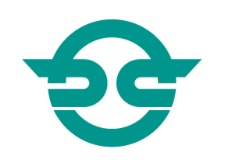 　　　　　　　　　　　　　　　　　　　　　　　　加地ま第　　　　　　号　　　　　　　　　　　　令和　　年　　月　　日加西市パートナーシップ・ファミリーシップ届出書受領書名前：　　　　　　　　　　　　　　　名前：　　　　　　　　　　　　　　　　　　　　　　年　　月　　日生　　　　　　　　　　　年　　月　　日生届出日：　　　　年　　月　　日　上記二人の間は、加西市パートナーシップ・ファミリーシップ届出制度に関する規定第６条の規定により、互いを人生のパートナーとし、次に掲げる事項を届出されたことを証明します。・互いの合意のみに基づいて成立し、互いが同等の権利を有し、相互の協力により維持される関係であること。・互いに責任をもって継続的な共同生活を行うこと。　　　　　　　　兵庫県加西市長　　高　橋　　晴　彦